Урок 2.

1. 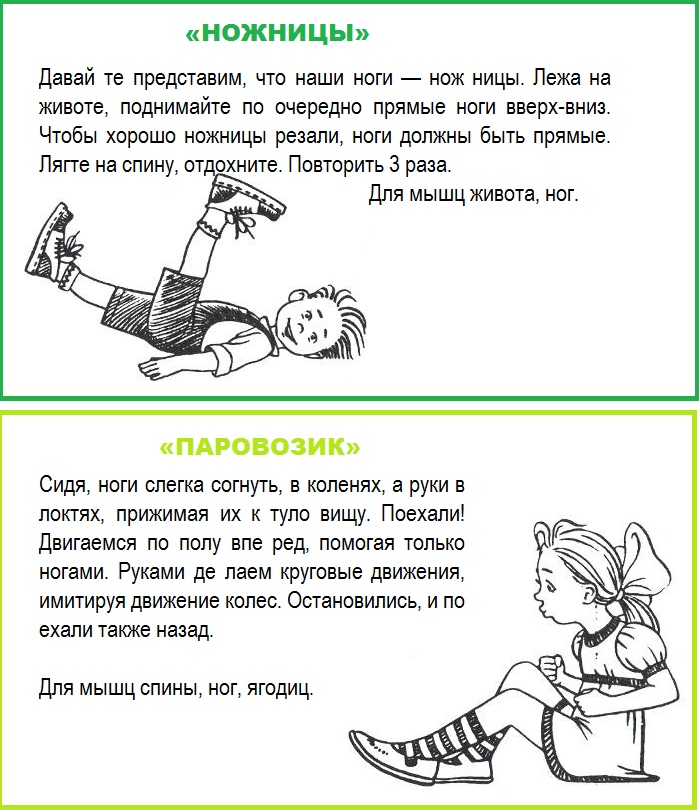 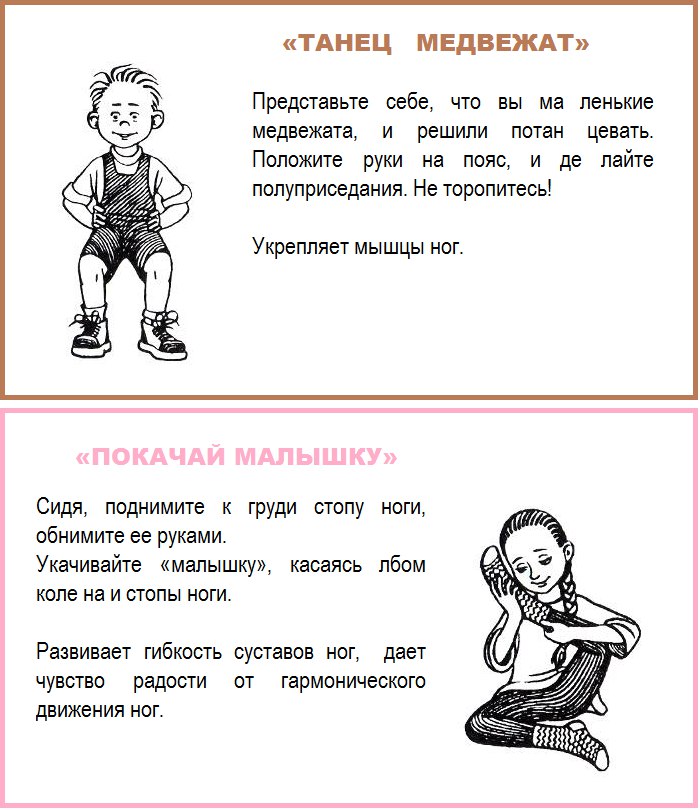 2.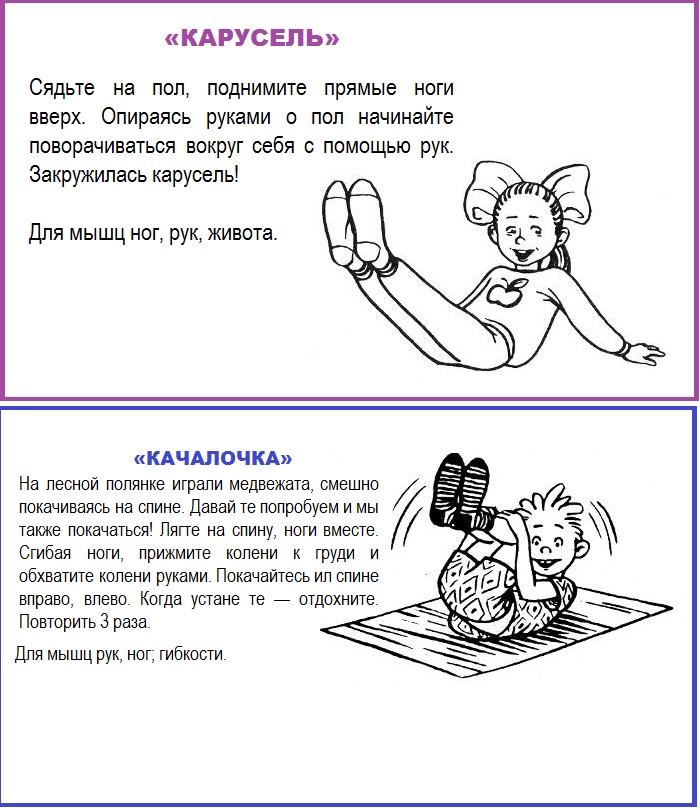 3.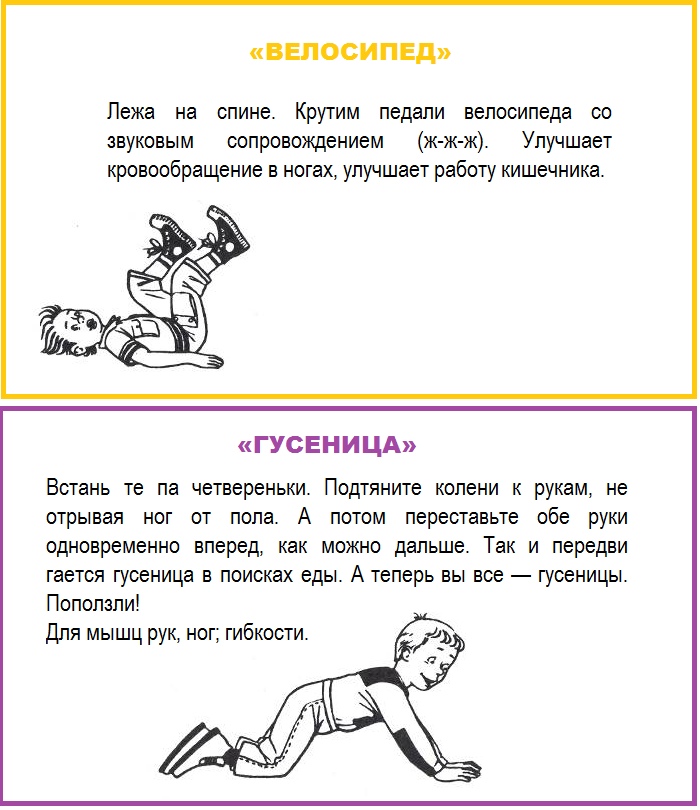  4. 